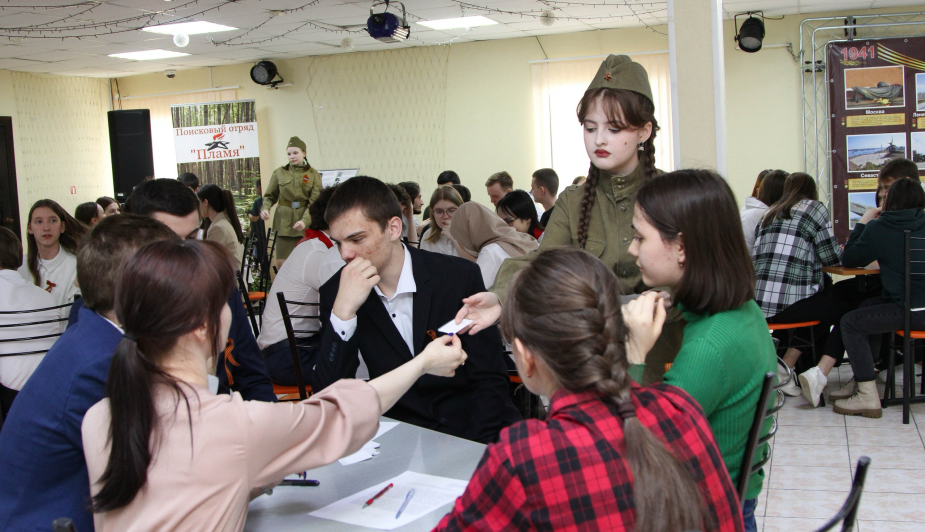 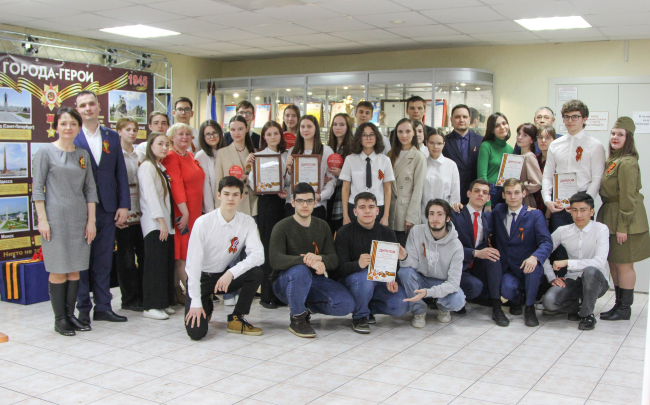  	В целях патриотического и духовно-нравственного воспитания молодёжи, сохранения памяти о воинах, погибших при защите Отечества, популяризации военно-патриотического и героического прошлого нашего народа один раз в два года проводится городской конкурс знатоков «Ратные страницы истории Отечества». 	Участники городского конкурса – команды образовательных учреждений города:	Конкурс проходит в формате интеллектуального турнира «Что? Где? Когда?», состоит из       2-х этапов (в каждом этапе по 20 вопросов) и «Мультиигры».	Участники конкурса отвечают на вопросы по следующим темам:«Дни воинской Славы»;«Полководцы Великой Отечественной войны (1941-1945);«Сургутский район в годы Великой Отечественной войны»;«Основные битвы и сражения Великой Отечественной войны»;«Литература и искусство в годы Великой отечественной войны»;	Темы «Мультиигры»: «Песни военных лет», «Полководцы Великой Отечественной войны (1941-1945), «Ордена и медали Великой Отечественной войны», «Города-герои Великой Отечественной войны».